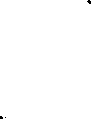          P.G.E.I. of  AMERICA  CHARITABLE  FOUNDATION,  INC.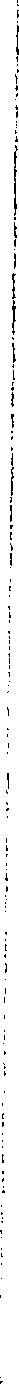 Scholarship  Application 2023 - 2024 School Year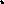 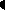 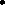 (Please type or print in ink)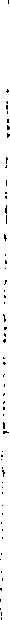 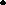 Name:  _________________________________________________________________                                      Last			First			 Middle Social Security Number:   	-	- 	Birth Date:  	/ 	/ 	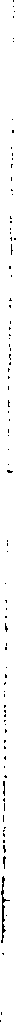 Permanent Address: 	               NUMBER, STREET &  APARTMENT NO.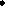                                                                                                                                               CITY, STATE & ZIP CODETelephone Number:  Home:(	)	-	Cell: (   )	-	Email Address: 	Name and Address of New Jersey high school attended: 	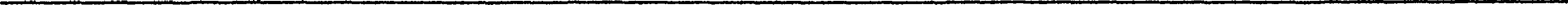 Date of high school graduation: 	/ 	/ 	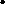 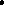 College Information. Only students who have been accepted into a college or university are eligible to apply. Scholarship decisions are made based on the college shown on this application and scholarship amounts awarded will be sent directly to such institution; if you receive a scholarship award and do not attend the college listed, the scholarship will be forfeited.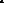 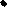 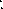 College or University Name and Address: 	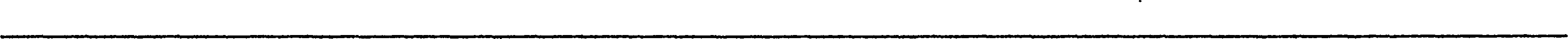 Date of College or University Matriculation: 	Please briefly describe the basis of your Greek lineage (e.g., parents, grandparents or more distant lineal relatives born in Greece): 	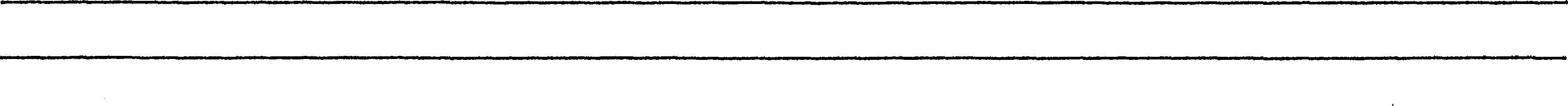   Please attach the following:A copy of your college or university acceptance letter or other documentation verifying that you have been accepted into college;A copy of your official high school transcript complete with grade point average (GPA) (obtained from your high school's Guidance Department); and A copy of your SAT, ACT, or other standardized test scores.Please attach a typewritten statement (maximum two (2) pages) listing your achievements during high school, including any honors received, class rank {if your high school tracks this), extracurricular activities, community activities and work or volunteer experiences.Please indicate how you learned of the   Foundation's   Scholarship Program:Greek media: __	 Church bulletin or other church communication: ______ Word of mouth: ________ Other (please describe): 	_APPLICATION DEADLINE:All applications (including all attachments and related materials) must be completed, placed in a single envelope and postmarked no later than July 31st, 2023. Incomplete submissions or submissions postmarked after July 31st, 2023 will not be considered. Scholarship decisions will be made by September 30th,2023 and recipients will be notified shortly thereafter.I declare that I have met all the eligibility requirements for this scholarship and that all the statements on this form and the attachments are true and correct.STUDENT SIGNATURE	DATEPARENT SIGNATURE	DATE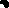 P.G.E.I. of America Charitable Foundation, Inc. (the "Foundation") funds scholarships for the pursuit of higher education at the college or university level by New Jersey high school graduates of Greek descent.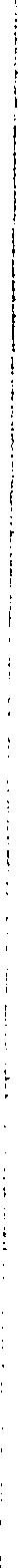 Eligibility for Foundation scholarships this year is limited to 2023 graduates of New Jersey high schools who are of Greek descent.  Candidates must have been admitted to a college or university that they will actually attend beginning in the Fall of 2023.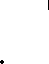 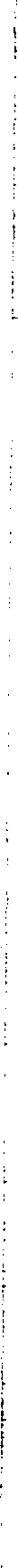 Family members of (a) the individuals serving on the committee administering the Foundation's scholarship program (the "Committee"), (b) officers and trustees of the Foundation, and (c) officers and directors of Pan Gregorian Enterprises, Inc. are not eligible to receive Foundation scholarships. "Family members" include a person's spouse, children. Grandchildren, and great grandchildren (and any of their spouses).  The Committee shall be the sole arbiter of all matters relating to the administration of the Foundation’s scholarship program (including, without limitation, eligibility of applicants and the selection of Foundation scholarship recipients) in its sole and absolute discretion and the Committee’s decisions as to all such matters shall be final, unappealable and binding. All applications materials submitted to the Committee become Committee property and will not be returned to applicants.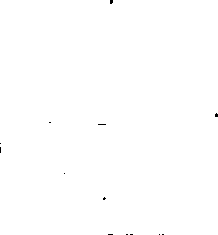 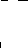 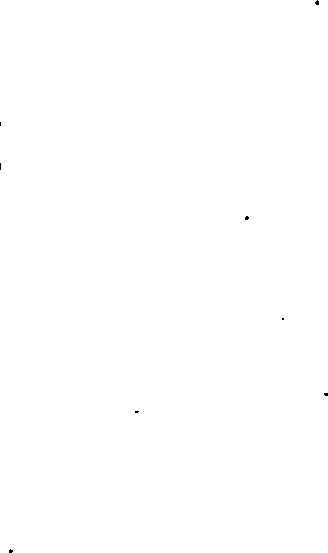 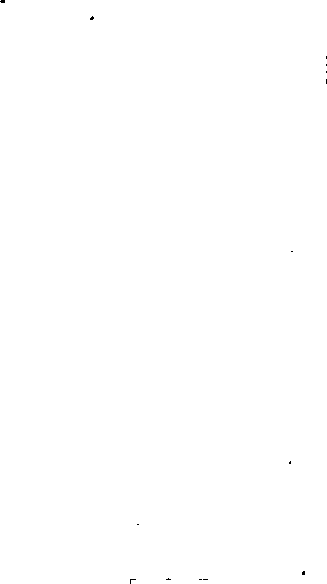 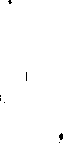 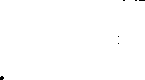 Each Foundation scholarship will be paid directly to the relevant college or university on behalf of the relevant scholarship recipient by the Foundation; no scholarship funds will be paid directly to recipients. Recipients who fail to attend the college or university they listed on their scholarship applications will forfeit their scholarships.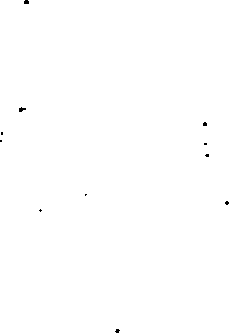 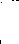 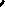 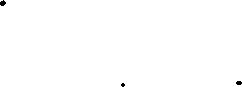 In 2023, it is the Foundation's intention to award (7) scholarships: one in the amount of$5,000 (The George M. Manolios Scholarship), one for $4,000 (The John E. Sakellaris Scholarship), one for $3,000, and four for $2,000. The total value of all scholarships to be awarded in 2023 is $20,000.00. The scholarships are for one year only.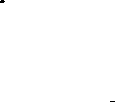 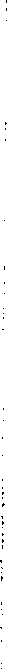 Prior to the awarding of any scholarship, the Foundation reserves the right to modify or terminate the scholarship program, postpone or suspend the selection of scholarship recipients or otherwise alter the scholarship program in any manner approved by the Foundation’s Board of Trustees.All applications (complete with all attachments) must be postmarked no later than July 31st, 2023.  The Committee will make its selections by September 30th, 2023 and will notify successful applicants within a week thereafter.  Recipients of scholarships are expected to attend the Foundation’s 2023 Gala Ball on November 12, 2023 at The Venetian in Garfield, New Jersey, where they will be introduced.The following checklist summarizes the information to be submitted by scholarship applicants:Completed Application form;Official high school transcript and GPA (if tracked by your high school);Copy of college acceptance    letter;Copy of SAT, ACT or other standardized test scores;Statement of extracurricular high school activities, honors, class rank (if tracked), other high school or community achievements and work or volunteer experiences (maximum length: two (2) typewritten pages); andAll application materials placed in a single ennvelope and mailed by the application deadline (July 31st, 2023). Application materials postmarked after July 31st, 2023 will not be  considered!The application, all attachments and any other correspondence must be sent to:   P.G.E.I.  of   America  Charitable  Foundation, Inc.           629 Springfield RoadKenilworth, NJ 07033     Attn: Scholarship CommitteeDEADLINE FOR MAILING: JULY 31st, 2023